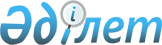 Көксу ауданы мәслихатының 2020 жылғы 9 қаңтардағы "Көксу ауданының ауылдық округтерінің 2020-2022 жылдарға арналған бюджеттері туралы" № 58-1 шешіміне өзгерістер енгізу туралыАлматы облысы Көксу аудандық мәслихатының 2020 жылғы 23 қарашадағы № 69-1 шешімі. Алматы облысы Әділет департаментінде 2020 жылы 26 қарашада № 5772 болып тіркелді
      2008 жылғы 4 желтоқсандағы Қазақстан Республикасының Бюджет кодексінің 106-бабының 4-тармағына, "Қазақстан Республикасындағы жергілікті мемлекеттік басқару және өзін-өзі басқару туралы" 2001 жылғы 23 қаңтардағы Қазақстан Республикасы Заңының 6-бабының 1-тармағының 1) тармақшасына сәйкес, Көксу ауданы мәслихаты ШЕШІМ ҚАБЫЛДАДЫ:
      1. Көксу ауданы мәслихатының "Көксу ауданының ауылдық округтерінің 2020-2022 жылдарға арналған бюджеттері туралы" 2020 жылғы 9 қаңтардағы № 58-1 (Нормативтік құқықтық актілерді мемлекеттік тіркеу тізілімінде № 5410 тіркелген, 2020 жылдың 24 қаңтарында Қазақстан Республикасы нормативтік құқықтық актілерінің эталондық бақылау банкінде жарияланған) шешіміне келесі өзгерістер енгізілсін:
      көрсетілген шешімнің 1, 2, 3, 4, 5, 6, 7, 8, 9, 10-тармақтары жаңа редакцияда баяндалсын:
      "1. 2020-2022 жылдарға арналған Балпық ауылдық округінің бюджеті тиісінше осы шешімнің 1, 2 және 3-қосымшаларына сәйкес, оның ішінде 2020 жылға келесі көлемдерде бекітілсін:
      1) кірістер 536 313 мың теңге, оның ішінде:
      салықтық түсімдер 71 160 мың теңге;
      салықтық емес түсімдер 0 теңге;
      негізгі капиталды сатудан түсетін түсімдер 0 теңге;
      трансферттер түсімі 465 153 мың теңге, оның ішінде:
      ағымдағы нысаналы трансферттер 448 545 мың теңге;
      субвенциялар 16 608 мың теңге;
      2) шығындар 549 048 мың теңге; 
      3) таза бюджеттік кредиттеу 0 теңге, 
      4) қаржы активтерімен операциялар бойынша сальдо 0 теңге;
      5) бюджет тапшылығы (профициті) (-) 12 735 мың теңге;
      6) бюджет тапшылығын қаржыландыру (профицитін пайдалану) 12 735 мың теңге.";
      "2. 2020-2022 жылдарға арналған Жарлыөзек ауылдық округінің бюджеті тиісінше осы шешімнің 4, 5 және 6-қосымшаларына сәйкес, оның ішінде 2020 жылға келесі көлемдерде бекітілсін:
      1) кірістер 84 320 мың теңге, оның ішінде:
      салықтық түсімдер 4 977 мың теңге;
      салықтық емес түсімдер 0 теңге;
      негізгі капиталды сатудан түсетін түсімдер 0 теңге;
      трансферттер түсімі 79 343 мың теңге, оның ішінде:
      ағымдағы нысаналы трансферттер 57 525 мың теңге;
      субвенциялар 21 818 мың теңге;
      2) шығындар 84 724 мың теңге;
      3) таза бюджеттік кредиттеу 0 теңге, 
      4) қаржы активтерімен операциялар бойынша сальдо 0 теңге;
      5) бюджет тапшылығы (профициті) (-) 404 мың теңге;
      6) бюджет тапшылығын қаржыландыру (профицитін пайдалану) 404 мың теңге.";
      "3. 2020-2022 жылдарға арналған Лабасы ауылдық округінің бюджеті тиісінше осы шешімнің 7, 8 және 9-қосымшаларына сәйкес, оның ішінде 2020 жылға келесі көлемдерде бекітілсін:
      1) кірістер 145 479 мың теңге, оның ішінде:
      салықтық түсімдер 11 277 мың теңге;
      салықтық емес түсімдер 0 теңге;
      негізгі капиталды сатудан түсетін түсімдер 0 теңге;
      трансферттер түсімі 134 202 мың теңге, оның ішінде:
      ағымдағы нысаналы трансферттер түсімі 119 321 мың теңге; 
      субвенциялар 14 881 мың теңге;
      2) шығындар 146 060 мың теңге;
      3) таза бюджеттік кредит беру 0 теңге;
      4) қаржы активтерімен операциялар бойынша сальдо 0 теңге;
      5) бюджет тапшылығы (профициті) (-) 581 мың теңге;
      6) бюджет тапшылығын қаржыландыру (профицитін пайдалану) 581 мың теңге.";
      "4. 2020-2022 жылдарға арналған Мұқыры ауылдық округінің бюджеті тиісінше осы шешімнің 10, 11 және 12-қосымшаларына сәйкес, оның ішінде 2020 жылға келесі көлемдерде бекітілсін:
      1) кірістер 124 580 мың теңге, оның ішінде:
      салықтық түсімдер 5 105 мың теңге;
      салықтық емес түсімдер 0 теңге;
      негізгі капиталды сатудан түсетін түсімдер 0 теңге;
      трансферттер түсімі 119 475 мың теңге,оның ішінде:
      ағымдағы нысаналы трансферттер түсімі 94 469 мың теңге;
      субвенциялар 25 006 мың теңге;
      2) шығындар 125 719 мың теңге;
      3) таза бюджеттік кредит беру 0 теңге;
      4) қаржы активтерімен операциялар бойынша сальдо 0 теңге;
      5) бюджет тапшылығы (профициті) (-) 1 139 мың теңге;
      6) бюджет тапшылығын қаржыландыру (профицитін пайдалану) 1 139 мың теңге.";
      "5. 2020-2022 жылдарға арналған Мұқаншы ауылдық округінің бюджеті тиісінше осы шешімнің 13, 14 және 15-қосымшаларына сәйкес, оның ішінде 2020 жылға келесі көлемдерде бекітілсін:
      1) кірістер 68 233 мың теңге, оның ішінде:
      салықтық түсімдер 8 122 мың теңге;
      салықтық емес түсімдер 0 теңге;
      негізгі капиталды сатудан түсетін түсімдер 0 теңге;
      трансферттер түсімі 60 111 мың теңге, оның ішінде:
      ағымдағы нысаналы трансферттер түсімі 45 576 мың теңге;
      субвенциялар 14 535 мың теңге;
      2) шығындар 73 817 мың теңге;
      3) таза бюджеттік кредит беру 0 теңге;
      4) қаржы активтерімен операциялар бойынша сальдо 0 теңге;
      5) бюджет тапшылығы (профициті) (-) 5 584 мың теңге;
      6) бюджет тапшылығын қаржыландыру (профицитін пайдалану) 5 584 мың теңге.";
      "6. 2020-2022 жылдарға арналған Алғабас ауылдық округінің бюджеті тиісінше осы шешімнің 16, 17 және 18-қосымшаларына сәйкес, оның ішінде 2020 жылға келесі көлемдерде бекітілсін:
      1) кірістер 71 175 мың теңге, оның ішінде:
      салықтық түсімдер 3 577 мың теңге;
      салықтық емес түсімдер 0 теңге;
      негізгі капиталды сатудан түсетін түсімдер 0 теңге;
      трансферттер түсімі 67 598 мың теңге,оның ішінде:
      ағымдағы нысаналы трансферттер түсімі 45 951 мың теңге; 
      субвенциялар 21 647 мың теңге;
      2) шығындар 71 581 мың теңге;
      3) таза бюджеттік кредит беру 0 теңге;
      4) қаржы активтерімен операциялар бойынша сальдо 0 теңге;
      5) бюджет тапшылығы (профициті) (-) 406 мың теңге;
      6) бюджет тапшылығын қаржыландыру (профицитін пайдалану) 406 мың теңге.";
      "7. 2020-2022 жылдарға арналған Еңбекші ауылдық округінің бюджеті тиісінше осы шешімнің 19, 20 және 21-қосымшаларына сәйкес, оның ішінде 2020 жылға келесі көлемдерде бекітілсін:
      1) кірістер 95 116 мың теңге, оның ішінде:
      салықтық түсімдер 9 094 мың теңге;
      салықтық емес түсімдер 0 теңге;
      негізгі капиталды сатудан түсетін түсімдер 0 теңге
      трансферттер түсімі 86 022 мың теңге,оның ішінде:
      ағымдағы нысаналы трансферттер түсімі 72 345 мың теңге;
      субвенциялар 13 677 мың теңге;
      2) шығындар 96 795 мың теңге;
      3) таза бюджеттік кредит беру 0 теңге;
      4) қаржы активтерімен операциялар бойынша сальдо 0 теңге;
      5) бюджет тапшылығы (профициті) (-) 1 679 мың теңге;
      6) бюджет тапшылығын қаржыландыру (профицитін пайдалану) 1 679 мың теңге.";
      "8. 2020-2022 жылдарға арналған Айнабұлақ ауылдық округінің бюджеті тиісінше осы шешімнің 22, 23 және 24-қосымшаларына сәйкес, оның ішінде 2020 жылға келесі көлемдерде бекітілсін:
      1) кірістер 57 197 мың теңге, оның ішінде:
      салықтық түсімдер 1 521 мың теңге;
      салықтық емес түсімдер 201 мың теңге;
      негізгі капиталды сатудан түсетін түсімдер 0 теңге
      трансферттер түсімі 55 475 мың теңге,оның ішінде:
      ағымдағы нысаналы трансферттер түсімі 35 987 мың теңге;
      субвенциялар 19 488 мың теңге;
      2) шығындар 57 197 мың теңге;
      3) таза бюджеттік кредит беру 0 теңге;
      4) қаржы активтерімен операциялар бойынша сальдо 0 теңге;
      5) бюджет тапшылығы (профициті) (-) 0 теңге;
      6) бюджет тапшылығын қаржыландыру (профицитін пайдалану) 0 теңге.";
      "9. 2020-2022 жылдарға арналған Қаблиса ауылдық округінің бюджеті тиісінше осы шешімнің 25, 26 және 27-қосымшаларына сәйкес, оның ішінде 2020 жылға келесі көлемдерде бекітілсін:
      1) кірістер 31 143 мың теңге, оның ішінде:
      салықтық түсімдер 1 535 мың теңге;
      салықтық емес түсімдер 0 теңге;
      негізгі капиталды сатудан түсетін түсімдер 0 теңге
      трансферттер түсімі 29 608 мың теңге, оның ішінде:
      ағымдағы нысаналы трансферттер түсімі 12 122 мың теңге;
      субвенциялар 17 486 мың теңге;
      2) шығындар 31 143 мың теңге;
      3) таза бюджеттік кредит беру 0 теңге;
      4) қаржы активтерімен операциялар бойынша сальдо 0 теңге;
      5) бюджет тапшылығы (профициті) (-) 0 теңге;
      6) бюджет тапшылығын қаржыландыру (профицитін пайдалану) 0 теңге.";
      "10. 2020-2022 жылдарға арналған Мұсабек ауылдық округінің бюджеті тиісінше осы шешімнің 28, 29 және 30-қосымшаларына сәйкес, оның ішінде 2020 жылға келесі көлемдерде бекітілсін:
      1) кірістер 28 993 мың теңге, оның ішінде:
      салықтық түсімдер 2 464 мың теңге;
      салықтық емес түсімдер 0 теңге;
      негізгі капиталды сатудан түсетін түсімдер 0 теңге
      трансферттер түсімі 26 529 мың теңге,оның ішінде:
      ағымдағы нысаналы трансферттер түсімі 4 979 мың теңге;
      субвенциялар 21 550 мың теңге;
      2) шығындар 28 993 мың теңге;
      3) таза бюджеттік кредит беру 0 теңге;
      4) қаржы активтерімен операциялар бойынша сальдо 0 теңге;
      5) бюджет тапшылығы (профициті) (-) 0 теңге;
      6) бюджет тапшылығын қаржыландыру (профицитін пайдалану) 0 теңге.".
      2. Көрсетілген шешімнің 1, 4, 7, 10, 13, 16, 19, 22, 25, 28-қосымшалары тиісінше осы шешімнің 1, 2, 3, 4, 5, 6, 7, 8, 9, 10-қосымшаларына сәйкес жаңа редакцияда баяндалсын.
      3. Осы шешімнің орындалуын бақылау Көксу ауданы мәслихатының "Ауданның экономикалық дамуы, жергілікті бюджет, табиғатты қорғау және ауыл шаруашылығы мәселелері жөніндегі" тұрақты комиссиясына жүктелсін.
      4. Осы шешім 2020 жылдың 1 қаңтарынан бастап қолданысқа енгізіледі. 2020 жылға арналған Балпық ауылдық округінің бюджеті  2020 жылға арналған Жарлыөзек ауылдық округінің бюджеті 2020 жылға арналған Лабасы ауылдық округінің бюджеті 2020 жылға арналған Мұқыры ауылдық округінің бюджеті 2020 жылға арналған Мұқаншы ауылдық округінің бюджеті 2020 жылға арналған Алғабас ауылдық округінің бюджеті 2020 жылға арналған Еңбекші ауылдық округінің бюджеті 2020 жылға арналған Айнабұлақ ауылдық округінің бюджеті 2020 жылға арналған Қаблиса ауылдық округінің бюджеті 2020 жылға арналған Мұсабек ауылдық округінің бюджеті
					© 2012. Қазақстан Республикасы Әділет министрлігінің «Қазақстан Республикасының Заңнама және құқықтық ақпарат институты» ШЖҚ РМК
				
      Көксу ауданы мәслихатының

      сессия төрағасы

К. Алпысбаев

      Көксу ауданы мәслихаты хатшысының

      міндетін атқарушы

К. Жунусов
Көксу ауданы мәслихатының 2020 жылғы 23 қарашадағы № 69-1 шешіміне қосымшаКөксу ауданы мәслихатының 2020 жылғы 9 қаңтардағы № 58-1 шешіміне 1-қосымша
Санаты
Санаты
Санаты
Санаты
Сомасы (мың теңге) 
Сыныбы
Сыныбы
Сыныбы
Сомасы (мың теңге) 
Кіші сыныбы
Кіші сыныбы
Сомасы (мың теңге) 
Атауы
Сомасы (мың теңге) 
1
2
3
4
5
І. Кірістер
536 313
1
Салықтық түсімдер
71 160
01
Табыс салығы 
22 166
2
Жеке табыс салығы
22 166
04
Меншiкке салынатын салықтар
48 939
1
Мүлiкке салынатын салықтар 
951
3
Жер салығы 
1 573
4
Көлiк құралдарына салынатын салық 
46 415
05
Тауарларға, жұмыстарға және қызметтерге салынатын iшкi салықтар 
55
4
Кәсiпкерлiк және кәсiби қызметтi жүргiзгенi үшiн алынатын алымдар
55
4
Трансферттердің түсімдері
465 153
02
Мемлекеттiк басқарудың жоғары тұрған органдарынан түсетiн трансферттер
465 153
3
Аудандардың (облыстық маңызы бар қаланың) бюджетінен трансферттер
465 153
Функционалдық топ
Функционалдық топ
Функционалдық топ
Функционалдық топ
Функционалдық топ
Сомасы (мың теңге)
Функционалдық кіші топ
Функционалдық кіші топ
Функционалдық кіші топ
Функционалдық кіші топ
Сомасы (мың теңге)
Бюджеттік бағдарламалардың әкімшісі
Бюджеттік бағдарламалардың әкімшісі
Бюджеттік бағдарламалардың әкімшісі
Сомасы (мың теңге)
Бюджеттік бағдарлама
Бюджеттік бағдарлама
Сомасы (мың теңге)
Атауы
Сомасы (мың теңге)
1
2
3
4
5
6
ІІ. Шығындар
549 048
01
Жалпы сипаттағы мемлекеттiк қызметтер
39 631
1
Мемлекеттiк басқарудың жалпы функцияларын орындайтын өкiлдi, атқарушы және басқа органдар
39 548
124
Аудандық маңызы бар қала, ауыл, кент, ауылдық округ әкімінің аппараты
39 548
001
Аудандық маңызы бар қала, ауыл, кент, ауылдық округ әкімінің қызметін қамтамасыз ету жөніндегі қызметтер
39 360
022
Мемлекеттік органның күрделі шығыстары
188
2
Қаржылық қызмет
83
124
Аудандық маңызы бар қала, ауыл, кент, ауылдық округ әкімінің аппараты
83
053
Аудандық маңызы бар қаланың, ауылдың, кенттің, ауылдық округтің коммуналдық мүлкін басқару
83
04
Бiлiм беру
362 725
1
Мектепке дейiнгi тәрбие және оқыту
362 053
124
Аудандық маңызы бар қала, ауыл, кент, ауылдық округ әкімінің аппараты
362 053
004
Мектепке дейінгі тәрбиелеу және оқыту және мектепке дейінгі тәрбиелеу және оқыту ұйымдарында медициналық қызмет көрсетуді ұйымдастыру
142 993
041
Мектепке дейінгі білім беру ұйымдарында мемлекеттік білім беру тапсырысын іске асыруға
219 060
2
Бастауыш, негізгі орта және жалпы орта білім беру
672
124
Аудандық маңызы бар қала, ауыл, кент, ауылдық округ әкімінің аппараты
672
005
Ауылдық жерлерде оқушыларды жақын жердегі мектепке дейін тегін алып баруды және одан алып қайтуды ұйымдастыру
672
07
Тұрғын үй-коммуналдық шаруашылық
119 796
3
Елді-мекендерді көркейту
119 796
124
Аудандық маңызы бар қала, ауыл, кент, ауылдық округ әкімінің аппараты
119 796
008
Елді мекендердегі көшелерді жарықтандыру
34 459
009
Елді мекендердің санитариясын қамтамасыз ету
24 587
011
Елді мекендерді абаттандыру мен көгалдандыру
60 750
12
Көлік және коммуникация
14 179
1
Автомобиль көлігі
14 179
124
Аудандық маңызы бар қала, ауыл, кент, ауылдық округ әкімінің аппараты
14 179
013
Аудандық маңызы бар қалаларда, ауылдарда, кенттерде, ауылдық округтерде автомобиль жолдарының жұмыс істеуін қамтамасыз ету
14 179
13
Басқалар
12 611
9
Басқалар
12 611
124
Аудандық маңызы бар қала, ауыл, кент, ауылдық округ әкімінің аппараты 
12 611
040
Өңірлерді дамытудың 2025 жылға дейінгі мемлекеттік бағдарламасы шеңберінде өңірлерді экономикалық дамытуға жәрдемдесу бойынша шараларды іске асыруға ауылдық елді мекендерді жайластыруды шешуге арналған іс-шараларды іске асыру
12 611
15
Трансферттер
106
1
Трансферттер
106
124
Аудандық маңызы бар қала, ауыл, кент, ауылдық округ әкімінің аппараты
106
048
Пайдаланылмаған (толық пайдаланылмаған) нысаналы трансферттерді қайтару
106
Санаты
Санаты
Санаты
Санаты
Сомасы (мың теңге) 
Сыныбы
Сыныбы
Сыныбы
Сомасы (мың теңге) 
Ішкі сыныбы
Ішкі сыныбы
Сомасы (мың теңге) 
Атауы
Сомасы (мың теңге) 
1
2
3
4
5
ІІІ. Таза бюджеттік кредиттеу
0
Функционалдық топ
Функционалдық топ
Функционалдық топ
Функционалдық топ
Функционалдық топ
Сомасы (мың теңге)
Функционалдық кіші топ
Функционалдық кіші топ
Функционалдық кіші топ
Функционалдық кіші топ
Сомасы (мың теңге)
Бюджеттік бағдарламалардың әкімшісі
Бюджеттік бағдарламалардың әкімшісі
Бюджеттік бағдарламалардың әкімшісі
Сомасы (мың теңге)
Бюджеттік бағдарлама
Бюджеттік бағдарлама
Сомасы (мың теңге)
Атауы
1
2
3
4
5
6
IV. Қаржы активтерімен операциялар бойынша сальдо
0
Санаты
Санаты
Санаты
Санаты
Сомасы (мың теңге) 
Сыныбы
Сыныбы
Сыныбы
Сомасы (мың теңге) 
Ішкі сыныбы
Ішкі сыныбы
Сомасы (мың теңге) 
Атауы
Сомасы (мың теңге) 
1
2
3
4
5
V. Бюджет тапшылығы (профициті)
-12 735
VI. Бюджет тапшылығын қаржыландыру (профицитін пайдалану)
12 735
8
Бюджет қаражаттарының пайдаланылатын қалдықтары
12 735
01
Бюджет қаражаты қалдықтары
12 735
1
Бюджет қаражатының бос қалдықтары
12 735Көксу ауданы мәслихатының 2020 жылғы 23 қарашадағы № 69-1 шешіміне 2-қосымшаКөксу ауданды мәслихатының 2020 жылғы 9 қаңтардағы № 58-1 шешіміне 4-қосымша
Санаты
Санаты
Санаты
Санаты
Сомасы (мың теңге) 
Сыныбы
Сыныбы
Сыныбы
Сомасы (мың теңге) 
Кіші сыныбы
Кіші сыныбы
Сомасы (мың теңге) 
Атауы
Сомасы (мың теңге) 
1
2
3
4
5
І. Кірістер
84 320
1
Салықтық түсімдер
4 977
01
Табыс салығы 
235
2
Жеке табыс салығы
235
04
Меншiкке салынатын салықтар
4 742
1
Мүлiкке салынатын салықтар 
25
3
Жер салығы 
332
4
Көлiк құралдарына салынатын салық 
4 385
4
Трансферттердің түсімдері
79 343
02
Мемлекеттiк басқарудың жоғары тұрған органдарынан түсетiн трансферттер
79 343
3
Аудандардың (облыстық маңызы бар қаланың) бюджетінен трансферттер
79 343
Функционалдық топ
Функционалдық топ
Функционалдық топ
Функционалдық топ
Функционалдық топ
Сомасы (мың теңге)
Функционалдық кіші топ
Функционалдық кіші топ
Функционалдық кіші топ
Функционалдық кіші топ
Сомасы (мың теңге)
Бюджеттік бағдарламалардың әкімшісі
Бюджеттік бағдарламалардың әкімшісі
Бюджеттік бағдарламалардың әкімшісі
Сомасы (мың теңге)
Бюджеттік бағдарлама
Бюджеттік бағдарлама
Сомасы (мың теңге)
Атауы
Сомасы (мың теңге)
1
2
3
4
5
6
ІІ. Шығындар
84 724
01
Жалпы сипаттағы мемлекеттiк қызметтер
25 924
1
Мемлекеттiк басқарудың жалпы функцияларын орындайтын өкiлдi, атқарушы және басқа органдар
25 873
124
Аудандық маңызы бар қала, ауыл, кент, ауылдық округ әкімінің аппараты
25 873
001
Аудандық маңызы бар қала, ауыл, кент, ауылдық округ әкімінің қызметін қамтамасыз ету жөніндегі қызметтер
25 685
022
Мемлекеттік органның күрделі шығыстары
188
2
Қаржылық қызмет
51
124
Аудандық маңызы бар қала, ауыл, кент, ауылдық округ әкімінің аппараты
51
053
Аудандық маңызы бар қаланың, ауылдың, кенттің, ауылдық округтің коммуналдық мүлкін басқару
51
04
Бiлiм беру
35 926
1
Мектепке дейінгі тәрбие және оқыту
35 926
124
Аудандық маңызы бар қала, ауыл, кент, ауылдық округ әкімінің аппараты 
35 926
041
Мектепке дейінгі білім беру ұйымдарында мемлекеттік білім беру тапсырысын іске асыруға
35 926
07
Тұрғын үй-коммуналдық шаруашылық
20 518
3
Елді-мекендерді көркейту
20 518
124
Аудандық маңызы бар қала, ауыл, кент, ауылдық округ әкімінің аппараты
20 518
008
Елді мекендердегі көшелерді жарықтандыру
6 448
009
Елді мекендердің санитариясын қамтамасыз ету
8 045
011
Елді мекендерді абаттандыру мен көгалдандыру
6 025
13
Басқалар
 2 347
9
Басқалар
2 347
124
Аудандық маңызы бар қала, ауыл, кент, ауылдық округ әкімінің аппараты
2 347
040
Өңірлерді дамытудың 2025 жылға дейінгі мемлекеттік бағдарламасы шеңберінде өңірлерді экономикалық дамытуға жәрдемдесу бойынша шараларды іске асыруға ауылдық елді мекендерді жайластыруды шешуге арналған іс-шараларды іске асыру
2 347
15
Трансферттер
9
1
Трансферттер
9
124
Аудандық маңызы бар қала, ауыл, кент, ауылдық округ әкімінің аппараты
9
048
Пайдаланылмаған (толық пайдаланылмаған) нысаналы трансферттерді қайтару
9
Санаты
Санаты
Санаты
Санаты
Сомасы (мың теңге) 
Сыныбы
Сыныбы
Сыныбы
Сомасы (мың теңге) 
Ішкі сыныбы
Ішкі сыныбы
Сомасы (мың теңге) 
Атауы
Сомасы (мың теңге) 
1
2
3
4
5
ІІІ. Таза бюджеттік кредиттеу
0
Функционалдық топ
Функционалдық топ
Функционалдық топ
Функционалдық топ
Функционалдық топ
Сомасы (мың теңге)
Функционалдық кіші топ
Функционалдық кіші топ
Функционалдық кіші топ
Функционалдық кіші топ
Сомасы (мың теңге)
Бюджеттік бағдарламалардың әкімшісі
Бюджеттік бағдарламалардың әкімшісі
Бюджеттік бағдарламалардың әкімшісі
Сомасы (мың теңге)
Бюджеттік бағдарлама
Бюджеттік бағдарлама
Сомасы (мың теңге)
Атауы
1
2
3
4
5
6
IV. Қаржы активтерімен операциялар бойынша сальдо
0
Санаты
Санаты
Санаты
Санаты
Сомасы (мың теңге) 
Сыныбы
Сыныбы
Сыныбы
Сомасы (мың теңге) 
Ішкі сыныбы
Ішкі сыныбы
Сомасы (мың теңге) 
Атауы
Сомасы (мың теңге) 
1
2
3
4
5
V. Бюджет тапшылығы (профициті)
-404
VI. Бюджет тапшылығын қаржыландыру (профицитін пайдалану)
404
8
Бюджет қаражаттарының пайдаланылатын қалдықтары
404
01
Бюджет қаражаты қалдықтары
404
1
Бюджет қаражатының бос қалдықтары
404Көксу ауданы мәслихатының 2020 жылғы 23 қарашадағы № 69-1 шешіміне 3-қосымшаКөксу ауданды мәслихатының 2020 жылғы 9 қаңтардағы № 58-1 шешіміне 7-қосымша
Санаты
Санаты
Санаты
Санаты
Сомасы (мың теңге) 
Сыныбы
Сыныбы
Сыныбы
Сомасы (мың теңге) 
Кіші сыныбы
Кіші сыныбы
Сомасы (мың теңге) 
Атауы
Сомасы (мың теңге) 
1
2
3
4
5
І. Кірістер
145 479
1
Салықтық түсімдер
11 277
01
Табыс салығы 
3 734
2
Жеке табыс салығы
3 734
04
Меншiкке салынатын салықтар
7 543
1
Мүлiкке салынатын салықтар 
50
3
Жер салығы 
540
4
Көлiк құралдарына салынатын салық 
6 953
4
Трансферттердің түсімдері
134 202
02
Мемлекеттiк басқарудың жоғары тұрған органдарынан түсетiн трансферттер
134 202
3
Аудандардың (облыстық маңызы бар қаланың) бюджетінен трансферттер
134 202
Функционалдық топ
Функционалдық топ
Функционалдық топ
Функционалдық топ
Функционалдық топ
Сомасы (мың теңге)
Функционалдық кіші топ
Функционалдық кіші топ
Функционалдық кіші топ
Функционалдық кіші топ
Сомасы (мың теңге)
Бюджеттік бағдарламалардың әкімшісі
Бюджеттік бағдарламалардың әкімшісі
Бюджеттік бағдарламалардың әкімшісі
Сомасы (мың теңге)
Бюджеттік бағдарлама
Бюджеттік бағдарлама
Сомасы (мың теңге)
Атауы
Сомасы (мың теңге)
1
2
3
4
5
6
ІІ. Шығындар
146 060
01
Жалпы сипаттағы мемлекеттiк қызметтер
23 172
1
Мемлекеттiк басқарудың жалпы функцияларын орындайтын өкiлдi, атқарушы және басқа органдар
23 100
124
Аудандық маңызы бар қала, ауыл, кент, ауылдық округ әкімінің аппараты
23 100
001
Аудандық маңызы бар қала, ауыл, кент, ауылдық округ әкімінің қызметін қамтамасыз ету жөніндегі қызметтер
22 912
022
Мемлекеттік органның күрделі шығыстары
188
2
Қаржылық қызмет
72
124
Аудандық маңызы бар қала, ауыл, кент, ауылдық округ әкімінің аппараты
72
053
Аудандық маңызы бар қаланың, ауылдың, кенттің, ауылдық округтің коммуналдық мүлкін басқару
72
04
Бiлiм беру
99 737
1
Мектепке дейінгі тәрбие және оқыту
99 179
124
Аудандық маңызы бар қала, ауыл, кент, ауылдық округ әкімінің аппараты 
99 179
041
Мектепке дейінгі білім беру ұйымдарында мемлекеттік білім беру тапсырысын іске асыруға
99 179
2
Бастауыш, негізгі орта және жалпы орта білім беру
558
124
Аудандық маңызы бар қала, ауыл, кент, ауылдық округ әкімінің аппараты
558
005
Ауылдық жерлерде оқушыларды жақын жердегі мектепке дейін тегін алып баруды және одан алып қайтуды ұйымдастыру
558
07
Тұрғын үй-коммуналдық шаруашылық
16 812
3
Елді-мекендерді көркейту
16 812
124
Аудандық маңызы бар қала, ауыл, кент, ауылдық округ әкімінің аппараты
16 812
008
Елді мекендердегі көшелерді жарықтандыру
2 616
009
Елді мекендердің санитариясын қамтамасыз ету
1 301
011
Елді мекендерді абаттандыру мен көгалдандыру
12 895
12
Көлік және коммуникация
1 713
1
Автомобиль көлігі
1 713
124
Аудандық маңызы бар қала, ауыл, кент, ауылдық округ әкімінің аппараты
1 713
013
Аудандық маңызы бар қалаларда, ауылдарда, кенттерде, ауылдық округтерде автомобиль жолдарының жұмыс істеуін қамтамасыз ету
1 713
13
Басқалар
4 610
9
Басқалар
4 610
124
Аудандық маңызы бар қала, ауыл, кент, ауылдық округ әкімінің аппараты
4 610
040
Өңірлерді дамытудың 2025 жылға дейінгі мемлекеттік бағдарламасы шеңберінде өңірлерді экономикалық дамытуға жәрдемдесу бойынша шараларды іске асыруға ауылдық елді мекендерді жайластыруды шешуге арналған іс-шараларды іске асыру
4 610
15
Трансферттер
16
1
Трансферттер
16
124
Аудандық маңызы бар қала, ауыл, кент, ауылдық округ әкімінің аппараты
16
048
Пайдаланылмаған (толық пайдаланылмаған) нысаналы трансферттерді қайтару
16
Санаты
Санаты
Санаты
Санаты
Сомасы (мың теңге) 
Сыныбы
Сыныбы
Сыныбы
Сомасы (мың теңге) 
Ішкі сыныбы
Ішкі сыныбы
Сомасы (мың теңге) 
Атауы
Сомасы (мың теңге) 
1
2
3
4
5
ІІІ. Таза бюджеттік кредиттеу
0
Функционалдық топ
Функционалдық топ
Функционалдық топ
Функционалдық топ
Функционалдық топ
Сомасы (мың теңге)
Функционалдық кіші топ
Функционалдық кіші топ
Функционалдық кіші топ
Функционалдық кіші топ
Сомасы (мың теңге)
Бюджеттік бағдарламалардың әкімшісі
Бюджеттік бағдарламалардың әкімшісі
Бюджеттік бағдарламалардың әкімшісі
Сомасы (мың теңге)
Бюджеттік бағдарлама
Бюджеттік бағдарлама
Сомасы (мың теңге)
Атауы
1
2
3
4
5
6
IV. Қаржы активтерімен операциялар бойынша сальдо
0
Санаты
Санаты
Санаты
Санаты
Сомасы (мың теңге) 
Сыныбы
Сыныбы
Сыныбы
Сомасы (мың теңге) 
Ішкі сыныбы
Ішкі сыныбы
Сомасы (мың теңге) 
Атауы
Сомасы (мың теңге) 
1
2
3
4
5
V. Бюджет тапшылығы (профициті)
-581
VI. Бюджет тапшылығын қаржыландыру (профицитін пайдалану)
581
8
Бюджет қаражаттарының пайдаланылатын қалдықтары
581
01
Бюджет қаражаты қалдықтары
581
1
Бюджет қаражатының бос қалдықтары
581Көксу ауданы мәслихатының 2020 жылғы 23 қарашадағы № 69-1 шешіміне 4-қосымшаКөксу ауданды мәслихатының 2020 жылғы 9 қаңтардағы № 58-1 шешіміне 10-қосымша
Санаты
Санаты
Санаты
Санаты
Сомасы (мың теңге) 
Сыныбы
Сыныбы
Сыныбы
Сомасы (мың теңге) 
Кіші сыныбы
Кіші сыныбы
Сомасы (мың теңге) 
Атауы
Сомасы (мың теңге) 
1
2
3
4
5
І. Кірістер
124 580
1
Салықтық түсімдер
5 105
01
Табыс салығы 
740
2
Жеке табыс салығы
740
04
Меншiкке салынатын салықтар
4 365
1
Мүлiкке салынатын салықтар 
56
3
Жер салығы 
397
4
Көлiк құралдарына салынатын салық 
3 912
4
Трансферттердің түсімдері
119 475
02
Мемлекеттiк басқарудың жоғары тұрған органдарынан түсетiн трансферттер
119 475
3
Аудандардың (облыстық маңызы бар қаланың) бюджетінен трансферттер
119 475
Функционалдық топ
Функционалдық топ
Функционалдық топ
Функционалдық топ
Функционалдық топ
Сомасы (мың теңге)
Функционалдық кіші топ
Функционалдық кіші топ
Функционалдық кіші топ
Функционалдық кіші топ
Сомасы (мың теңге)
Бюджеттік бағдарламалардың әкімшісі
Бюджеттік бағдарламалардың әкімшісі
Бюджеттік бағдарламалардың әкімшісі
Сомасы (мың теңге)
Бюджеттік бағдарлама
Бюджеттік бағдарлама
Сомасы (мың теңге)
Атауы
Сомасы (мың теңге)
1
2
3
4
5
6
ІІ. Шығындар
125 719
01
Жалпы сипаттағы мемлекеттiк қызметтер
23 732
1
Мемлекеттiк басқарудың жалпы функцияларын орындайтын өкiлдi, атқарушы және басқа органдар
23 671
124
Аудандық маңызы бар қала, ауыл, кент, ауылдық округ әкімінің аппараты
23 671
001
Аудандық маңызы бар қала, ауыл, кент, ауылдық округ әкімінің қызметін қамтамасыз ету жөніндегі қызметтер
23 483
022
Мемлекеттік органның күрделі шығыстары
188
2
Қаржылық қызмет
61
124
Аудандық маңызы бар қала, ауыл, кент, ауылдық округ әкімінің аппараты
61
053
Аудандық маңызы бар қаланың, ауылдың, кенттің, ауылдық округтің коммуналдық мүлкін басқару
61
04
Бiлiм беру
83 635
1
Мектепке дейінгі тәрбие және оқыту
83 332
124
Аудандық маңызы бар қала, ауыл, кент, ауылдық округ әкімінің аппараты 
83 332
041
Мектепке дейінгі білім беру ұйымдарында мемлекеттік білім беру тапсырысын іске асыруға
83 332
2
Бастауыш, негізгі орта және жалпы орта білім беру
303
124
Аудандық маңызы бар қала, ауыл, кент, ауылдық округ әкімінің аппараты
303
005
Ауылдық жерлерде оқушыларды жақын жердегі мектепке дейін тегін алып баруды және одан алып қайтуды ұйымдастыру
303
07
Тұрғын үй-коммуналдық шаруашылық
13 794
3
Елді-мекендерді көркейту
13 794
124
Аудандық маңызы бар қала, ауыл, кент, ауылдық округ әкімінің аппараты
13 794
008
Елді мекендердегі көшелерді жарықтандыру
1 958
009
Елді мекендердің санитариясын қамтамасыз ету
7 187
011
Елді мекендерді абаттандыру мен көгалдандыру
4 649
12
Көлік және коммуникация
1 913
1
Автомобиль көлігі
1 913
124
Аудандық маңызы бар қала, ауыл, кент, ауылдық округ әкімінің аппараты
1 913
013
Аудандық маңызы бар қалаларда, ауылдарда, кенттерде, ауылдық округтерде автомобиль жолдарының жұмыс істеуін қамтамасыз ету
1 713
045
Аудандық маңызы бар қалаларда, ауылдарда, кенттерде, ауылдық округтерде автомобиль жолдарын күрделі және орташа жөндеу
200
13
Басқалар
2 613
9
Басқалар
2 613
124
Аудандық маңызы бар қала, ауыл, кент, ауылдық округ әкімінің аппараты
2 613
040
Өңірлерді дамытудың 2025 жылға дейінгі мемлекеттік бағдарламасы шеңберінде өңірлерді экономикалық дамытуға жәрдемдесу бойынша шараларды іске асыруға ауылдық елді мекендерді жайластыруды шешуге арналған іс-шараларды іске асыру
2 613
15
Трансферттер
32
1
Трансферттер
32
124
Аудандық маңызы бар қала, ауыл, кент, ауылдық округ әкімінің аппараты
32
048
Пайдаланылмаған (толық пайдаланылмаған) нысаналы трансферттерді қайтару
32
Санаты
Санаты
Санаты
Санаты
Сомасы (мың теңге) 
Сыныбы
Сыныбы
Сыныбы
Сомасы (мың теңге) 
Ішкі сыныбы
Ішкі сыныбы
Сомасы (мың теңге) 
Атауы
Сомасы (мың теңге) 
1
2
3
4
5
ІІІ. Таза бюджеттік кредиттеу
0
Функционалдық топ
Функционалдық топ
Функционалдық топ
Функционалдық топ
Функционалдық топ
Сомасы (мың теңге)
Функционалдық кіші топ
Функционалдық кіші топ
Функционалдық кіші топ
Функционалдық кіші топ
Сомасы (мың теңге)
Бюджеттік бағдарламалардың әкімшісі
Бюджеттік бағдарламалардың әкімшісі
Бюджеттік бағдарламалардың әкімшісі
Сомасы (мың теңге)
Бюджеттік бағдарлама
Бюджеттік бағдарлама
Сомасы (мың теңге)
Атауы
1
2
3
4
5
6
IV. Қаржы активтерімен операциялар бойынша сальдо
0
Санаты
Санаты
Санаты
Санаты
Сомасы (мың теңге) 
Сыныбы
Сыныбы
Сыныбы
Сомасы (мың теңге) 
Ішкі сыныбы
Ішкі сыныбы
Сомасы (мың теңге) 
Атауы
Сомасы (мың теңге) 
1
2
3
4
5
V. Бюджет тапшылығы (профициті)
-1 139
VI. Бюджет тапшылығын қаржыландыру (профицитін пайдалану)
1 139
8
Бюджет қаражаттарының пайдаланылатын қалдықтары
1 139
01
Бюджет қаражаты қалдықтары
1 139
1
Бюджет қаражатының бос қалдықтары
1 139Көксу ауданы мәслихатының 2020 жылғы 23 қарашадағы № 69-1 шешіміне 5-қосымшаКөксу ауданды мәслихатының 2020 жылғы 9 қаңтардағы № 58-1 шешіміне 13-қосымша
Санаты
Санаты
Санаты
Санаты
Сомасы (мың теңге) 
Сыныбы
Сыныбы
Сыныбы
Сомасы (мың теңге) 
Кіші сыныбы
Кіші сыныбы
Сомасы (мың теңге) 
Атауы
Сомасы (мың теңге) 
1
2
3
4
5
І. Кірістер
68 233
1
Салықтық түсімдер
8 122
01
Табыс салығы 
196
2
Жеке табыс салығы
196
04
Меншiкке салынатын салықтар
7 926
1
Мүлiкке салынатын салықтар 
45
3
Жер салығы 
250
4
Көлiк құралдарына салынатын салық 
7 631
4
Трансферттердің түсімдері
60 111
02
Мемлекеттiк басқарудың жоғары тұрған органдарынан түсетiн трансферттер
60 111
3
Аудандардың (облыстық маңызы бар қаланың) бюджетінен трансферттер
60 111
Функционалдық топ
Функционалдық топ
Функционалдық топ
Функционалдық топ
Функционалдық топ
Сомасы (мың теңге)
Функционалдық кіші топ
Функционалдық кіші топ
Функционалдық кіші топ
Функционалдық кіші топ
Сомасы (мың теңге)
Бюджеттік бағдарламалардың әкімшісі
Бюджеттік бағдарламалардың әкімшісі
Бюджеттік бағдарламалардың әкімшісі
Сомасы (мың теңге)
Бюджеттік бағдарлама
Бюджеттік бағдарлама
Сомасы (мың теңге)
Атауы
Сомасы (мың теңге)
1
2
3
4
5
6
ІІ. Шығындар
73 817
01
Жалпы сипаттағы мемлекеттiк қызметтер
24 612
1
Мемлекеттiк басқарудың жалпы функцияларын орындайтын өкiлдi, атқарушы және басқа органдар
24 561
124
Аудандық маңызы бар қала, ауыл, кент, ауылдық округ әкімінің аппараты
24 561
001
Аудандық маңызы бар қала, ауыл, кент, ауылдық округ әкімінің қызметін қамтамасыз ету жөніндегі қызметтер
24 373
022
Мемлекеттік органның күрделі шығыстары
188
2
Қаржылық қызмет
51
124
Аудандық маңызы бар қала, ауыл, кент, ауылдық округ әкімінің аппараты
51
053
Аудандық маңызы бар қаланың, ауылдың, кенттің, ауылдық округтің коммуналдық мүлкін басқару
51
04
Бiлiм беру
26 607
1
Мектепке дейінгі тәрбие және оқыту
26 607
124
Аудандық маңызы бар қала, ауыл, кент, ауылдық округ әкімінің аппараты 
26 607
041
Мектепке дейінгі білім беру ұйымдарында мемлекеттік білім беру тапсырысын іске асыруға
26 607
07
Тұрғын үй-коммуналдық шаруашылық
17 394
3
Елді-мекендерді көркейту
17 394
124
Аудандық маңызы бар қала, ауыл, кент, ауылдық округ әкімінің аппараты
17 394
008
Елді мекендердегі көшелерді жарықтандыру
1 368
009
Елді мекендердің санитариясын қамтамасыз ету
9 300
011
Елді мекендерді абаттандыру мен көгалдандыру
6 726
12
Көлік және коммуникация
1 585
1
Автомобиль көлігі
1 585
124
Аудандық маңызы бар қала, ауыл, кент, ауылдық округ әкімінің аппараты
1 585
013
Аудандық маңызы бар қалаларда, ауылдарда, кенттерде, ауылдық округтерде автомобиль жолдарының жұмыс істеуін қамтамасыз ету
1 585
13
Басқалар
3 410
9
Басқалар
3 410
124
Аудандық маңызы бар қала, ауыл, кент, ауылдық округ әкімінің аппараты
3 410
040
Өңірлерді дамытудың 2025 жылға дейінгі мемлекеттік бағдарламасы шеңберінде өңірлерді экономикалық дамытуға жәрдемдесу бойынша шараларды іске асыруға ауылдық елді мекендерді жайластыруды шешуге арналған іс-шараларды іске асыру
3 410
15
Трансферттер
209
1
Трансферттер
209
124
Аудандық маңызы бар қала, ауыл, кент, ауылдық округ әкімінің аппараты
209
048
Пайдаланылмаған (толық пайдаланылмаған) нысаналы трансферттерді қайтару
209
Санаты
Санаты
Санаты
Санаты
Сомасы (мың теңге) 
Сыныбы
Сыныбы
Сыныбы
Сомасы (мың теңге) 
Ішкі сыныбы
Ішкі сыныбы
Сомасы (мың теңге) 
Атауы
Сомасы (мың теңге) 
1
2
3
4
5
ІІІ. Таза бюджеттік кредиттеу
0
Функционалдық топ
Функционалдық топ
Функционалдық топ
Функционалдық топ
Функционалдық топ
Сомасы (мың теңге)
Функционалдық кіші топ
Функционалдық кіші топ
Функционалдық кіші топ
Функционалдық кіші топ
Сомасы (мың теңге)
Бюджеттік бағдарламалардың әкімшісі
Бюджеттік бағдарламалардың әкімшісі
Бюджеттік бағдарламалардың әкімшісі
Сомасы (мың теңге)
Бюджеттік бағдарлама
Бюджеттік бағдарлама
Сомасы (мың теңге)
Атауы
1
2
3
4
5
6
IV. Қаржы активтерімен операциялар бойынша сальдо
0
Санаты
Санаты
Санаты
Санаты
Сомасы (мың теңге) 
Сыныбы
Сыныбы
Сыныбы
Сомасы (мың теңге) 
Ішкі сыныбы
Ішкі сыныбы
Сомасы (мың теңге) 
Атауы
Сомасы (мың теңге) 
1
2
3
4
5
V. Бюджет тапшылығы (профициті)
-5 584
VI. Бюджет тапшылығын қаржыландыру (профицитін пайдалану)
5 584
8
Бюджет қаражаттарының пайдаланылатын қалдықтары
5 584
01
Бюджет қаражаты қалдықтары
5 584
1
Бюджет қаражатының бос қалдықтары
5 584Көксу ауданы мәслихатының 2020 жылғы 23 қарашадағы № 69-1 шешіміне 6-қосымшаКөксу ауданды мәслихатының 2020 жылғы 9 қаңтардағы № 58-1 шешіміне 16-қосымша
Санаты
Санаты
Санаты
Санаты
Сомасы (мың теңге) 
Сыныбы
Сыныбы
Сыныбы
Сомасы (мың теңге) 
Кіші сыныбы
Кіші сыныбы
Сомасы (мың теңге) 
Атауы
Сомасы (мың теңге) 
1
2
3
4
5
І. Кірістер
71 175
1
Салықтық түсімдер
3 577
01
Табыс салығы 
444
2
Жеке табыс салығы
444
04
Меншiкке салынатын салықтар
3 133
1
Мүлiкке салынатын салықтар 
15
3
Жер салығы 
118
4
Көлiк құралдарына салынатын салық 
3 000
4
Трансферттердің түсімдері
67 598
02
Мемлекеттiк басқарудың жоғары тұрған органдарынан түсетiн трансферттер
67 598
3
Аудандардың (облыстық маңызы бар қаланың) бюджетінен трансферттер
67 598
Функционалдық топ
Функционалдық топ
Функционалдық топ
Функционалдық топ
Функционалдық топ
Сомасы (мың теңге)
Функционалдық кіші топ
Функционалдық кіші топ
Функционалдық кіші топ
Функционалдық кіші топ
Сомасы (мың теңге)
Бюджеттік бағдарламалардың әкімшісі
Бюджеттік бағдарламалардың әкімшісі
Бюджеттік бағдарламалардың әкімшісі
Сомасы (мың теңге)
Бюджеттік бағдарлама
Бюджеттік бағдарлама
Сомасы (мың теңге)
Атауы
Сомасы (мың теңге)
1
2
3
4
5
6
ІІ. Шығындар
71 581
01
Жалпы сипаттағы мемлекеттiк қызметтер
20 244
1
Мемлекеттiк басқарудың жалпы функцияларын орындайтын өкiлдi, атқарушы және басқа органдар
20 193
124
Аудандық маңызы бар қала, ауыл, кент, ауылдық округ әкімінің аппараты
20 193
001
Аудандық маңызы бар қала, ауыл, кент, ауылдық округ әкімінің қызметін қамтамасыз ету жөніндегі қызметтер
20 005
022
Мемлекеттік органның күрделі шығыстары
188
2
Қаржылық қызмет
51
124
Аудандық маңызы бар қала, ауыл, кент, ауылдық округ әкімінің аппараты
51
053
Аудандық маңызы бар қаланың, ауылдың, кенттің, ауылдық округтің коммуналдық мүлкін басқару
51
04
Бiлiм беру
36 104
1
Мектепке дейінгі тәрбие және оқыту
35 789
124
Аудандық маңызы бар қала, ауыл, кент, ауылдық округ әкімінің аппараты 
35 789
041
Мектепке дейінгі білім беру ұйымдарында мемлекеттік білім беру тапсырысын іске асыруға
35 789
2
Бастауыш, негізгі орта және жалпы орта білім беру
315
124
Аудандық маңызы бар қала, ауыл, кент, ауылдық округ әкімінің аппараты
315
005
Ауылдық жерлерде оқушыларды жақын жердегі мектепке дейін тегін алып баруды және одан алып қайтуды ұйымдастыру
315
07
Тұрғын үй-коммуналдық шаруашылық
12 170
3
Елді-мекендерді көркейту
12 170
124
Аудандық маңызы бар қала, ауыл, кент, ауылдық округ әкімінің аппараты
12 170
008
Елді мекендердегі көшелерді жарықтандыру
4 799
009
Елді мекендердің санитариясын қамтамасыз ету
1 400
011
Елді мекендерді абаттандыру мен көгалдандыру
5 971
12
Көлік және коммуникация
1 213
1
Автомобиль көлігі
1 213
124
Аудандық маңызы бар қала, ауыл, кент, ауылдық округ әкімінің аппараты
1 213
013
Аудандық маңызы бар қалаларда, ауылдарда, кенттерде, ауылдық округтерде автомобиль жолдарының жұмыс істеуін қамтамасыз ету
1 213
13
Басқалар
1 829
9
Басқалар
1 829
124
Аудандық маңызы бар қала, ауыл, кент, ауылдық округ әкімінің аппараты
1 829
040
Өңірлерді дамытудың 2025 жылға дейінгі мемлекеттік бағдарламасы шеңберінде өңірлерді экономикалық дамытуға жәрдемдесу бойынша шараларды іске асыруға ауылдық елді мекендерді жайластыруды шешуге арналған іс-шараларды іске асыру
1 829
15
Трансферттер
21
1
Трансферттер
21
124
Аудандық маңызы бар қала, ауыл, кент, ауылдық округ әкімінің аппараты
21
048
Пайдаланылмаған (толық пайдаланылмаған) нысаналы трансферттерді қайтару
21
Санаты
Санаты
Санаты
Санаты
Сомасы (мың теңге) 
Сыныбы
Сыныбы
Сыныбы
Сомасы (мың теңге) 
Ішкі сыныбы
Ішкі сыныбы
Сомасы (мың теңге) 
Атауы
Сомасы (мың теңге) 
1
2
3
4
5
ІІІ. Таза бюджеттік кредиттеу
0
Функционалдық топ
Функционалдық топ
Функционалдық топ
Функционалдық топ
Функционалдық топ
Сомасы (мың теңге)
Функционалдық кіші топ
Функционалдық кіші топ
Функционалдық кіші топ
Функционалдық кіші топ
Сомасы (мың теңге)
Бюджеттік бағдарламалардың әкімшісі
Бюджеттік бағдарламалардың әкімшісі
Бюджеттік бағдарламалардың әкімшісі
Сомасы (мың теңге)
Бюджеттік бағдарлама
Бюджеттік бағдарлама
Сомасы (мың теңге)
Атауы
1
2
3
4
5
6
IV. Қаржы активтерімен операциялар бойынша сальдо
0
Санаты
Санаты
Санаты
Санаты
Сомасы (мың теңге) 
Сыныбы
Сыныбы
Сыныбы
Сомасы (мың теңге) 
Ішкі сыныбы
Ішкі сыныбы
Сомасы (мың теңге) 
Атауы
Сомасы (мың теңге) 
1
2
3
4
5
V. Бюджет тапшылығы (профициті)
-406
VI. Бюджет тапшылығын қаржыландыру (профицитін пайдалану)
406
8
Бюджет қаражаттарының пайдаланылатын қалдықтары
406
01
Бюджет қаражаты қалдықтары
406
1
Бюджет қаражатының бос қалдықтары
406Көксу ауданы мәслихатының 2020 жылғы 23 қарашадағы№ 69-1 шешіміне 7-қосымшаКөксу ауданды мәслихатының 2020 жылғы 9 қаңтардағы № 58-1 шешіміне 19-қосымша
Санаты
Санаты
Санаты
Санаты
Сомасы (мың теңге) 
Сыныбы
Сыныбы
Сыныбы
Сомасы (мың теңге) 
Кіші сыныбы
Кіші сыныбы
Сомасы (мың теңге) 
Атауы
Сомасы (мың теңге) 
1
2
3
4
5
І. Кірістер
95 116
1
Салықтық түсімдер
9 094
01
Табыс салығы 
2 745
2
Жеке табыс салығы
2 745
04
Меншiкке салынатын салықтар
6 349
1
Мүлiкке салынатын салықтар 
42
3
Жер салығы 
332
4
Көлiк құралдарына салынатын салық 
5 975
4
Трансферттердің түсімдері
86 022
02
Мемлекеттiк басқарудың жоғары тұрған органдарынан түсетiн трансферттер
86 022
3
Аудандардың (облыстық маңызы бар қаланың) бюджетінен трансферттер
86 022
Функционалдық топ
Функционалдық топ
Функционалдық топ
Функционалдық топ
Функционалдық топ
Сомасы (мың теңге)
Функционалдық кіші топ
Функционалдық кіші топ
Функционалдық кіші топ
Функционалдық кіші топ
Сомасы (мың теңге)
Бюджеттік бағдарламалардың әкімшісі
Бюджеттік бағдарламалардың әкімшісі
Бюджеттік бағдарламалардың әкімшісі
Сомасы (мың теңге)
Бюджеттік бағдарлама
Бюджеттік бағдарлама
Сомасы (мың теңге)
Атауы
Сомасы (мың теңге)
1
2
3
4
5
6
ІІ. Шығындар
96 795
01
Жалпы сипаттағы мемлекеттiк қызметтер
20 651
1
Мемлекеттiк басқарудың жалпы функцияларын орындайтын өкiлдi, атқарушы және басқа органдар
20 600
124
Аудандық маңызы бар қала, ауыл, кент, ауылдық округ әкімінің аппараты
20 600
001
Аудандық маңызы бар қала, ауыл, кент, ауылдық округ әкімінің қызметін қамтамасыз ету жөніндегі қызметтер
20 412
022
Мемлекеттік органның күрделі шығыстары
188
2
Қаржылық қызмет
51
124
Аудандық маңызы бар қала, ауыл, кент, ауылдық округ әкімінің аппараты
51
053
Аудандық маңызы бар қаланың, ауылдың, кенттің, ауылдық округтің коммуналдық мүлкін басқару
51
04
Бiлiм беру
37 986
1
Мектепке дейінгі тәрбие және оқыту
36 986
124
Аудандық маңызы бар қала, ауыл, кент, ауылдық округ әкімінің аппараты 
36 986
041
Мектепке дейінгі білім беру ұйымдарында мемлекеттік білім беру тапсырысын іске асыруға
36 986
04
2
Бастауыш, негізгі орта және жалпы орта білім беру
1 000
124
Аудандық маңызы бар қала, ауыл, кент, ауылдық округ әкімінің аппараты
1 000
005
Ауылдық жерлерде оқушыларды жақын жердегі мектепке дейін тегін алып баруды және одан алып қайтуды ұйымдастыру
1 000
07
Тұрғын үй-коммуналдық шаруашылық
34 250
3
Елді-мекендерді көркейту
34 250
124
Аудандық маңызы бар қала, ауыл, кент, ауылдық округ әкімінің аппараты
34 250
008
Елді мекендердегі көшелерді жарықтандыру
7 725
009
Елді мекендердің санитариясын қамтамасыз ету
8 097
011
Елді мекендерді абаттандыру мен көгалдандыру
18 428
12
Көлік және коммуникация
1 085
1
Автомобиль көлігі
1 085
124
Аудандық маңызы бар қала, ауыл, кент, ауылдық округ әкімінің аппараты
1 085
013
Аудандық маңызы бар қалаларда, ауылдарда, кенттерде, ауылдық округтерде автомобиль жолдарының жұмыс істеуін қамтамасыз ету
1 085
13
Басқалар
2 799
9
Басқалар
2 799
124
Аудандық маңызы бар қала, ауыл, кент, ауылдық округ әкімінің аппараты
2 799
040
Өңірлерді дамытудың 2025 жылға дейінгі мемлекеттік бағдарламасы шеңберінде өңірлерді экономикалық дамытуға жәрдемдесу бойынша шараларды іске асыруға ауылдық елді мекендерді жайластыруды шешуге арналған іс-шараларды іске асыру
2 799
15
Трансферттер
24
1
Трансферттер
24
124
Аудандық маңызы бар қала, ауыл, кент, ауылдық округ әкімінің аппараты
24
048
Пайдаланылмаған (толық пайдаланылмаған) нысаналы трансферттерді қайтару
24
Санаты
Санаты
Санаты
Санаты
Сомасы (мың теңге) 
Сыныбы
Сыныбы
Сыныбы
Сомасы (мың теңге) 
Ішкі сыныбы
Ішкі сыныбы
Сомасы (мың теңге) 
Атауы
Сомасы (мың теңге) 
1
2
3
4
5
ІІІ. Таза бюджеттік кредиттеу
0
Функционалдық топ
Функционалдық топ
Функционалдық топ
Функционалдық топ
Функционалдық топ
Сомасы (мың теңге)
Функционалдық кіші топ
Функционалдық кіші топ
Функционалдық кіші топ
Функционалдық кіші топ
Сомасы (мың теңге)
Бюджеттік бағдарламалардың әкімшісі
Бюджеттік бағдарламалардың әкімшісі
Бюджеттік бағдарламалардың әкімшісі
Сомасы (мың теңге)
Бюджеттік бағдарлама
Бюджеттік бағдарлама
Сомасы (мың теңге)
Атауы
1
2
3
4
5
6
IV. Қаржы активтерімен операциялар бойынша сальдо
0
Санаты
Санаты
Санаты
Санаты
Сомасы (мың теңге) 
Сыныбы
Сыныбы
Сыныбы
Сомасы (мың теңге) 
Ішкі сыныбы
Ішкі сыныбы
Сомасы (мың теңге) 
Атауы
Сомасы (мың теңге) 
1
2
3
4
5
V. Бюджет тапшылығы (профициті)
-1 679
VI. Бюджет тапшылығын қаржыландыру (профицитін пайдалану)
1 679
8
Бюджет қаражаттарының пайдаланылатын қалдықтары
1 679
01
Бюджет қаражаты қалдықтары
1 679
1
Бюджет қаражатының бос қалдықтары
1 679Көксу ауданы мәслихатының 2020 жылғы 23 қарашадағы № 69-1 шешіміне 8-қосымшаКөксу ауданды мәслихатының 2020 жылғы 9 қаңтардағы № 58-1 шешіміне 22-қосымша
Санаты
Санаты
Санаты
Санаты
Сомасы (мың теңге) 
Сыныбы
Сыныбы
Сыныбы
Сомасы (мың теңге) 
Кіші сыныбы
Кіші сыныбы
Сомасы (мың теңге) 
Атауы
Сомасы (мың теңге) 
1
2
3
4
5
І. Кірістер
57 197
1
Салықтық түсімдер
1 521
01
Табыс салығы 
6
2
Жеке табыс салығы
6
04
Меншiкке салынатын салықтар
1 515
1
Мүлiкке салынатын салықтар 
17
3
Жер салығы 
8
4
Көлiк құралдарына салынатын салық 
1 490
2
Салықтық емес түсiмдер
201
06
Басқа да салықтық емес түсiмдер 
201
1
Басқа да салықтық емес түсiмдер 
201
4
Трансферттердің түсімдері
55 475
02
Мемлекеттiк басқарудың жоғары тұрған органдарынан түсетiн трансферттер
55 475
3
Аудандардың (облыстық маңызы бар қаланың) бюджетінен трансферттер
55 475
Функционалдық топ
Функционалдық топ
Функционалдық топ
Функционалдық топ
Функционалдық топ
Сомасы (мың теңге)
Функционалдық кіші топ
Функционалдық кіші топ
Функционалдық кіші топ
Функционалдық кіші топ
Сомасы (мың теңге)
Бюджеттік бағдарламалардың әкімшісі
Бюджеттік бағдарламалардың әкімшісі
Бюджеттік бағдарламалардың әкімшісі
Сомасы (мың теңге)
Бюджеттік бағдарлама
Бюджеттік бағдарлама
Сомасы (мың теңге)
Атауы
Сомасы (мың теңге)
1
2
3
4
5
6
ІІ. Шығындар
57 197
01
Жалпы сипаттағы мемлекеттiк қызметтер
21 743
1
Мемлекеттiк басқарудың жалпы функцияларын орындайтын өкiлдi, атқарушы және басқа органдар
21 692
124
Аудандық маңызы бар қала, ауыл, кент, ауылдық округ әкімінің аппараты
21 692
001
Аудандық маңызы бар қала, ауыл, кент, ауылдық округ әкімінің қызметін қамтамасыз ету жөніндегі қызметтер
21 504
022
Мемлекеттік органның күрделі шығыстары
188
2
Қаржылық қызмет
51
124
Аудандық маңызы бар қала, ауыл, кент, ауылдық округ әкімінің аппараты
51
053
Аудандық маңызы бар қаланың, ауылдың, кенттің, ауылдық округтің коммуналдық мүлкін басқару
51
04
Бiлiм беру
27 594
1
Мектепке дейінгі тәрбие және оқыту
27 594
124
Аудандық маңызы бар қала, ауыл, кент, ауылдық округ әкімінің аппараты 
27 594
041
Мектепке дейінгі білім беру ұйымдарында мемлекеттік білім беру тапсырысын іске асыруға
27 594
07
Тұрғын үй-коммуналдық шаруашылық
2 304
3
Елді-мекендерді көркейту
2 304
124
Аудандық маңызы бар қала, ауыл, кент, ауылдық округ әкімінің аппараты
2 304
008
Елді мекендердегі көшелерді жарықтандыру
428
009
Елді мекендердің санитариясын қамтамасыз ету
1 400
011
Елді мекендерді абаттандыру мен көгалдандыру
476
12
Көлік және коммуникация
4 659
1
Автомобиль көлігі
4 659
124
Аудандық маңызы бар қала, ауыл, кент, ауылдық округ әкімінің аппараты
4 659
013
Аудандық маңызы бар қалаларда, ауылдарда, кенттерде, ауылдық округтерде автомобиль жолдарының жұмыс істеуін қамтамасыз ету
4 659
13
Басқалар
897
9
Басқалар
897
124
Аудандық маңызы бар қала, ауыл, кент, ауылдық округ әкімінің аппараты
897
040
Өңірлерді дамытудың 2025 жылға дейінгі мемлекеттік бағдарламасы шеңберінде өңірлерді экономикалық дамытуға жәрдемдесу бойынша шараларды іске асыруға ауылдық елді мекендерді жайластыруды шешуге арналған іс-шараларды іске асыру
897
Санаты
Санаты
Санаты
Санаты
Сомасы (мың теңге) 
Сыныбы
Сыныбы
Сыныбы
Сомасы (мың теңге) 
Ішкі сыныбы
Ішкі сыныбы
Сомасы (мың теңге) 
Атауы
Сомасы (мың теңге) 
1
2
3
4
5
ІІІ. Таза бюджеттік кредиттеу
0
Функционалдық топ
Функционалдық топ
Функционалдық топ
Функционалдық топ
Функционалдық топ
Сомасы (мың теңге)
Функционалдық кіші топ
Функционалдық кіші топ
Функционалдық кіші топ
Функционалдық кіші топ
Сомасы (мың теңге)
Бюджеттік бағдарламалардың әкімшісі
Бюджеттік бағдарламалардың әкімшісі
Бюджеттік бағдарламалардың әкімшісі
Сомасы (мың теңге)
Бюджеттік бағдарлама
Бюджеттік бағдарлама
Сомасы (мың теңге)
Атауы
1
2
3
4
5
6
IV. Қаржы активтерімен операциялар бойынша сальдо
0
Санаты
Санаты
Санаты
Санаты
Сомасы (мың теңге) 
Сыныбы
Сыныбы
Сыныбы
Сомасы (мың теңге) 
Ішкі сыныбы
Ішкі сыныбы
Сомасы (мың теңге) 
Атауы
Сомасы (мың теңге) 
1
2
3
4
5
V. Бюджет тапшылығы (профициті)
0
VI. Бюджет тапшылығын қаржыландыру (профицитін пайдалану)
0Көксу ауданы мәслихатының 2020 жылғы 23 қарашадағы № 69-1 шешіміне 9-қосымшаКөксу ауданды мәслихатының 2020 жылғы 9 қаңтардағы № 58-1 шешіміне 25-қосымша
Санаты
Санаты
Санаты
Санаты
Сомасы (мың теңге) 
Сыныбы
Сыныбы
Сыныбы
Сомасы (мың теңге) 
Кіші сыныбы
Кіші сыныбы
Сомасы (мың теңге) 
Атауы
Сомасы (мың теңге) 
1
2
3
4
5
І. Кірістер
31 143
1
Салықтық түсімдер
1 535
01
Табыс салығы 
9
2
Жеке табыс салығы
9
04
Меншiкке салынатын салықтар
1 526
1
Мүлiкке салынатын салықтар 
8
3
Жер салығы 
18
4
Көлiк құралдарына салынатын салық 
1 500
4
Трансферттердің түсімдері
29 608
02
Мемлекеттiк басқарудың жоғары тұрған органдарынан түсетiн трансферттер
29 608
3
Аудандардың (облыстық маңызы бар қаланың) бюджетінен трансферттер
29 608
Функционалдық топ
Функционалдық топ
Функционалдық топ
Функционалдық топ
Функционалдық топ
Сомасы (мың теңге)
Функционалдық кіші топ
Функционалдық кіші топ
Функционалдық кіші топ
Функционалдық кіші топ
Сомасы (мың теңге)
Бюджеттік бағдарламалардың әкімшісі
Бюджеттік бағдарламалардың әкімшісі
Бюджеттік бағдарламалардың әкімшісі
Сомасы (мың теңге)
Бюджеттік бағдарлама
Бюджеттік бағдарлама
Сомасы (мың теңге)
Атауы
Сомасы (мың теңге)
1
2
3
4
5
6
ІІ. Шығындар
31 143
01
Жалпы сипаттағы мемлекеттiк қызметтер
18 032
1
Мемлекеттiк басқарудың жалпы функцияларын орындайтын өкiлдi, атқарушы және басқа органдар
17 994
124
Аудандық маңызы бар қала, ауыл, кент, ауылдық округ әкімінің аппараты
17 994
001
Аудандық маңызы бар қала, ауыл, кент, ауылдық округ әкімінің қызметін қамтамасыз ету жөніндегі қызметтер
17 806
022
Мемлекеттік органның күрделі шығыстары
188
2
Қаржылық қызмет
38
124
Аудандық маңызы бар қала, ауыл, кент, ауылдық округ әкімінің аппараты
38
053
Аудандық маңызы бар қаланың, ауылдың, кенттің, ауылдық округтің коммуналдық мүлкін басқару
38
07
Тұрғын үй-коммуналдық шаруашылық
10 179
3
Елді-мекендерді көркейту
10 179
124
Аудандық маңызы бар қала, ауыл, кент, ауылдық округ әкімінің аппараты
10 179
008
Елді мекендердегі көшелерді жарықтандыру
6 808
009
Елді мекендердің санитариясын қамтамасыз ету
1 400
011
Елді мекендерді абаттандыру мен көгалдандыру
1 971
12
Көлік және коммуникация
1 713
1
Автомобиль көлігі
1 713
124
Аудандық маңызы бар қала, ауыл, кент, ауылдық округ әкімінің аппараты
1 713
013
Аудандық маңызы бар қалаларда, ауылдарда, кенттерде, ауылдық округтерде автомобиль жолдарының жұмыс істеуін қамтамасыз ету
1 713
13
Басқалар
1 219
9
Басқалар
1 219
124
Аудандық маңызы бар қала, ауыл, кент, ауылдық округ әкімінің аппараты
1 219
040
Өңірлерді дамытудың 2025 жылға дейінгі мемлекеттік бағдарламасы шеңберінде өңірлерді экономикалық дамытуға жәрдемдесу бойынша шараларды іске асыруға ауылдық елді мекендерді жайластыруды шешуге арналған іс-шараларды іске асыру
1 219
Санаты
Санаты
Санаты
Санаты
Сомасы (мың теңге) 
Сыныбы
Сыныбы
Сыныбы
Сомасы (мың теңге) 
Ішкі сыныбы
Ішкі сыныбы
Сомасы (мың теңге) 
Атауы
Сомасы (мың теңге) 
1
2
3
4
5
ІІІ. Таза бюджеттік кредиттеу
0
Функционалдық топ
Функционалдық топ
Функционалдық топ
Функционалдық топ
Функционалдық топ
Сомасы (мың теңге)
Функционалдық кіші топ
Функционалдық кіші топ
Функционалдық кіші топ
Функционалдық кіші топ
Сомасы (мың теңге)
Бюджеттік бағдарламалардың әкімшісі
Бюджеттік бағдарламалардың әкімшісі
Бюджеттік бағдарламалардың әкімшісі
Сомасы (мың теңге)
Бюджеттік бағдарлама
Бюджеттік бағдарлама
Сомасы (мың теңге)
Атауы
1
2
3
4
5
6
IV. Қаржы активтерімен операциялар бойынша сальдо
0
Санаты
Санаты
Санаты
Санаты
Сомасы (мың теңге) 
Сыныбы
Сыныбы
Сыныбы
Сомасы (мың теңге) 
Ішкі сыныбы
Ішкі сыныбы
Сомасы (мың теңге) 
Атауы
Сомасы (мың теңге) 
1
2
3
4
5
V. Бюджет тапшылығы (профициті)
0
VI. Бюджет тапшылығын қаржыландыру (профицитін пайдалану)
0Көксу ауданы мәслихатының 2020 жылғы 23 қарашадағы № 69-1 шешіміне 10-қосымшаКөксу ауданды мәслихатының 2020 жылғы 9 қаңтардағы № 58-1 шешіміне 28-қосымша
Санаты
Санаты
Санаты
Санаты
Сомасы (мың теңге) 
Сыныбы
Сыныбы
Сыныбы
Сомасы (мың теңге) 
Кіші сыныбы
Кіші сыныбы
Сомасы (мың теңге) 
Атауы
Сомасы (мың теңге) 
1
2
3
4
5
І. Кірістер
28 993
1
Салықтық түсімдер
2 464
01
Табыс салығы 
39
2
Жеке табыс салығы
39
04
Меншiкке салынатын салықтар
2 425
1
Мүлiкке салынатын салықтар 
17
3
Жер салығы 
8
4
Көлiк құралдарына салынатын салық 
2 400
4
Трансферттердің түсімдері
26 529
02
Мемлекеттiк басқарудың жоғары тұрған органдарынан түсетiн трансферттер
26 529
3
Аудандардың (облыстық маңызы бар қаланың) бюджетінен трансферттер
26 529
Функционалдық топ
Функционалдық топ
Функционалдық топ
Функционалдық топ
Функционалдық топ
Сомасы (мың теңге)
Функционалдық кіші топ
Функционалдық кіші топ
Функционалдық кіші топ
Функционалдық кіші топ
Сомасы (мың теңге)
Бюджеттік бағдарламалардың әкімшісі
Бюджеттік бағдарламалардың әкімшісі
Бюджеттік бағдарламалардың әкімшісі
Сомасы (мың теңге)
Бюджеттік бағдарлама
Бюджеттік бағдарлама
Сомасы (мың теңге)
Атауы
Сомасы (мың теңге)
1
2
3
4
5
6
ІІ. Шығындар
28 993
01
Жалпы сипаттағы мемлекеттiк қызметтер
21 851
1
Мемлекеттiк басқарудың жалпы функцияларын орындайтын өкiлдi, атқарушы және басқа органдар
21 813
124
Аудандық маңызы бар қала, ауыл, кент, ауылдық округ әкімінің аппараты
21 813
001
Аудандық маңызы бар қала, ауыл, кент, ауылдық округ әкімінің қызметін қамтамасыз ету жөніндегі қызметтер
21 625
022
Мемлекеттік органның күрделі шығыстары
188
2
Қаржылық қызмет
38
124
Аудандық маңызы бар қала, ауыл, кент, ауылдық округ әкімінің аппараты
38
053
Аудандық маңызы бар қаланың, ауылдың, кенттің, ауылдық округтің коммуналдық мүлкін басқару
38
07
Тұрғын үй-коммуналдық шаруашылық
4 066
3
Елді-мекендерді көркейту
4 066
124
Аудандық маңызы бар қала, ауыл, кент, ауылдық округ әкімінің аппараты
4 066
008
Елді мекендердегі көшелерді жарықтандыру
1 107
009
Елді мекендердің санитариясын қамтамасыз ету
1 400
011
Елді мекендерді абаттандыру мен көгалдандыру
1 559
12
Көлік және коммуникация
1 812
1
Автомобиль көлігі
1 812
124
Аудандық маңызы бар қала, ауыл, кент, ауылдық округ әкімінің аппараты
1 812
013
Аудандық маңызы бар қалаларда, ауылдарда, кенттерде, ауылдық округтерде автомобиль жолдарының жұмыс істеуін қамтамасыз ету
1 212
045
Аудандық маңызы бар қалаларда, ауылдарда, кенттерде, ауылдық округтерде автомобиль жолдарын күрделі және орташа жөндеу
600
13
Басқалар
1 264
9
Басқалар
1 264
124
Аудандық маңызы бар қала, ауыл, кент, ауылдық округ әкімінің аппараты
1 264
040
Өңірлерді дамытудың 2025 жылға дейінгі мемлекеттік бағдарламасы шеңберінде өңірлерді экономикалық дамытуға жәрдемдесу бойынша шараларды іске асыруға ауылдық елді мекендерді жайластыруды шешуге арналған іс-шараларды іске асыру
1 264
Санаты
Санаты
Санаты
Санаты
Сомасы (мың теңге) 
Сыныбы
Сыныбы
Сыныбы
Сомасы (мың теңге) 
Ішкі сыныбы
Ішкі сыныбы
Сомасы (мың теңге) 
Атауы
Сомасы (мың теңге) 
1
2
3
4
5
ІІІ. Таза бюджеттік кредиттеу
0
Функционалдық топ
Функционалдық топ
Функционалдық топ
Функционалдық топ
Функционалдық топ
Сомасы (мың теңге)
Функционалдық кіші топ
Функционалдық кіші топ
Функционалдық кіші топ
Функционалдық кіші топ
Сомасы (мың теңге)
Бюджеттік бағдарламалардың әкімшісі
Бюджеттік бағдарламалардың әкімшісі
Бюджеттік бағдарламалардың әкімшісі
Сомасы (мың теңге)
Бюджеттік бағдарлама
Бюджеттік бағдарлама
Сомасы (мың теңге)
Атауы
1
2
3
4
5
6
IV. Қаржы активтерімен операциялар бойынша сальдо
0
Санаты
Санаты
Санаты
Санаты
Сомасы (мың теңге) 
Сыныбы
Сыныбы
Сыныбы
Сомасы (мың теңге) 
Ішкі сыныбы
Ішкі сыныбы
Сомасы (мың теңге) 
Атауы
Сомасы (мың теңге) 
1
2
3
4
5
V. Бюджет тапшылығы (профициті)
0
VI. Бюджет тапшылығын қаржыландыру (профицитін пайдалану)
0